Информация Отдела образования Администрации МО «Ленский муниципальный район»ДЕТСКАЯ ОЗДОРОВИТЕЛЬНАЯ КАМПАНИЯ на 2017 годОсновные формы государственной поддержки системы отдыха и оздоровления детей, перечень предоставления мер социальной поддержки в сфере отдыха и оздоровления детей определены областным законом от 30 сентября 2011 года № 326-24-ОЗ «Об организации и обеспечении отдыха, оздоровления и занятости детей». Порядок организации мероприятий, направленных на отдых, санаторное оздоровление детей, а также основные направления расходования средств областного бюджета определены постановлением Правительства Архангельской области от 21 февраля 2017 года № 85-пп «О мерах по реализации областного закона «Об организации и обеспечении отдыха, оздоровления и занятости детей».Организация мероприятий направленных на отдых и оздоровление детей организуется с учетом принципа адресности, т.е. разным категориям граждан предлагаются разные виды помощи в зависимости от потребности ребенка и социального статуса семьи.С 2017 года осуществление централизованной закупки путевок министерством за счет средств областного бюджета не запланировано. Родителям (законным представителям) будут выдаваться сертификаты на оплату путевок (а детям, находящимся в трудной жизненной ситуации, дополнительно на оплату части проезда и сопровождения к месту отдыха и обратно в составе организованной группы), которые возможно будет реализовать в организациях отдыха детей и их оздоровления, включенных в ПЕРЕЧЕНЬ организаций отдыха детей и их оздоровления (далее – ПЕРЕЧЕНЬ ЛАГЕРЕЙ). Таким образом, право выбора организации отдыха детей и их оздоровления закрепляется за законным представителем ребенка, что будет способствовать развитию конкурентной среды на рынке детского отдыха и повышению качества предоставляемых услуг.ПЕРЕЧЕНЬ ЛАГЕРЕЙ публикуется на сайте министерства труда, занятости и социального развития Архангельской области с 01 апреля 2017 года.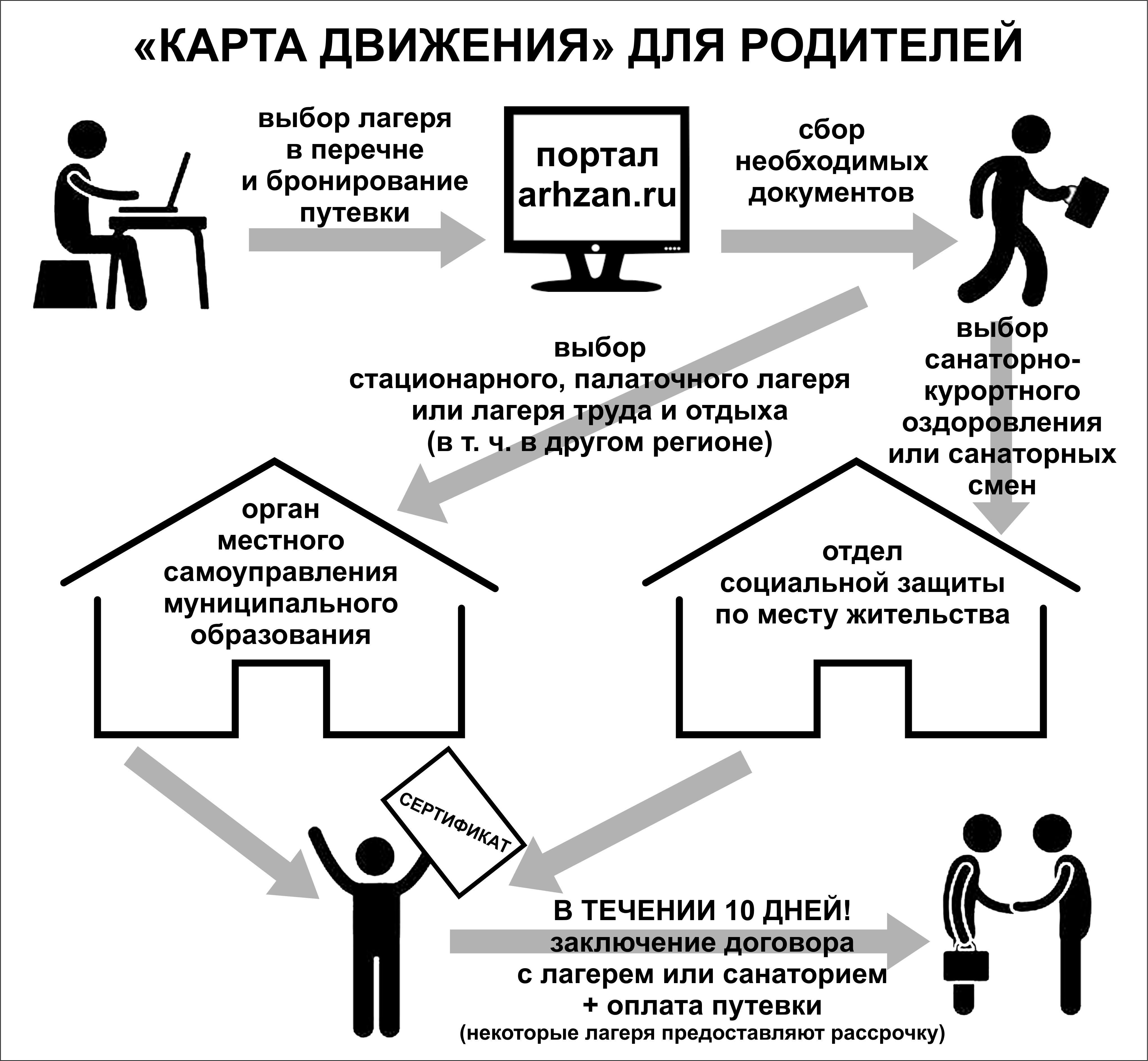 Алгоритм действий родителей:1. Определиться с лагерем/санаторием (выбрать из ПЕРЕЧНЯ ЛАГЕРЕЙ, который будет опубликован на сайте министерства труда, занятости 
и социального развития Архангельской области с 01 апреля 2017 года, там же указаны контактные данные для бронирования путевки).2. Забронировать в организации отдыха детей путевку в понравившемся лагере/санатории, включенных в перечень лагерей.3. Обратиться (ежегодно в период с 1 апреля по 1 декабря) в ГКУ АО «ОСЗН по Ленскому району» (по санаторным сменам) / в Отдел образования Администрации МО «Ленский муниципальный район» (по остальным сменам) с заявлением о предоставлении сертификата по форме, утвержденной постановлением министерства, и пакетом документов*.* минимальный пакет документов будет включать:1) копию паспорта родителя;2) копию свидетельства о рождении и копию паспорта ребенка, достигшего возраста 14 лет; 3) документ, подтверждающий фактическое пребывание ребенка 
на территории Архангельской области сроком не менее 6 месяцев; 4) документ об обучении ребенка в общеобразовательной организации или о зачислении на обучение в общеобразовательную организацию ребенка
в возрасте от 6,5 до 8 лет.В случае, если семья претендует на получение сертификата с большей суммой, родителями предоставляются дополнительные документы, подтверждающие, например, наличие в семье трудной жизненной ситуации (статья 1 Федерального закона от 24.07.1998 года №124-ФЗ «Об основных гарантиях прав ребенка в РФ», статус многодетной семьи, уровень доходов семьи, не превышающий 2-х величин прожиточного минимума на 1 члена семьи и другие.4. В течение 10 дней после получения сертификата заключить договор 
с организацией отдыха детей на предоставление услуг в сфере отдыха 
и оздоровления.5. Передать сертификат в организацию отдыха детей, оплатить свою часть путевки, проезда и остальных расходов, связанных с отправкой в лагерь/санаторий (горячее питание в пути, страховку и прочие). Оплата производится за вычетом суммы, соответствующей стоимости сертификата.6. Пройти с ребенком медицинскую комиссию (важный момент, 
на этапе подготовки к выезду в лагерь – наличие у ребенка прививок
по возрасту в соответствии с Национальным календарем профилактических прививок, а в случае сознательного отказа от прививок – оформление официального отказа в лечебном учреждении), заполнив медицинские документы, утвержденные Министерством здравоохранения РФ.7. Вовремя прибыть в пункт формирования организованной группы детей, следующих централизованно к месту отдыха или вовремя привезти ребенка 
в лагерь/санаторий – в случае самостоятельного заезда.8. Вовремя встретить ребенка из лагеря / санатория.Важный момент: родители должны понимать, что они являются потребителями услуг и вправе осуществлять родительский контроль 
за качеством их предоставления.В министерстве труда, занятости и социального развитияработает «горячая линия», на которую принимаются обращения по вопросам организации детской оздоровительной кампании:8 (8182) 454-312 (в рабочие дни с 9:00 до 17:30)Е-mail: anna@arhzan.ruРазмеры полной или частичной оплаты путевки за счет средствобластного бюджета (размер оплаты по сертификату за один день пребывания, руб.), установленные на 2017 год.Размеры полной или частичной оплаты за счет средствобластного бюджета стоимости проезда и услуг сопровождения для детей, находящихся в трудной жизненной ситуации, установленные на 2017 год.*Дети, находящиеся в трудной жизненной ситуации: дети, оставшиеся без попечения родителей; дети-инвалиды; дети с ограниченными возможностями здоровья, дети - жертвы вооруженных и межнациональных конфликтов, экологических и техногенных катастроф, стихийных бедствий; дети из семей беженцев и вынужденных переселенцев; дети, проживающие в малоимущих семьях (10611 руб. 00 коп. - на одного члена семьи); дети с отклонениями в поведении.**Льготные категории: дети из многодетных семей; дети-призеры олимпиад, фестивалей, конкурсов, перечень которых утвержден распоряжением правительства Архангельской области; дети из семей, в которых совокупный доход на одного члена семьи не превышает двух величин прожиточного минимума на душу населения (10611 руб. х 2 = 21222 руб. 00 коп. – на одного члена семьи)За СЕРТИФИКАТОМ на оплату путевкина оздоровительные смены (21 день), смены отдыха и досуга (менее 21 дня), в лагеря палаточного типа, в лагеря труда и отдыха для подростков с круглосуточным пребываниемнеобходимо обращаться в органы местного самоуправления муниципальных образований Архангельской области (МО), уполномоченные на организацию отдыха и оздоровления детей в каникулярный период.За СЕРТИФИКАТОМ на оплату путевкина санаторно-курортное оздоровлениена санаторные смены (24 дня)необходимо обращаться в государственные казенные учреждения – отделения социальной защиты населения (ГКУ ОСЗН).Консультации по вопросам организации отдыха и оздоровления детей в Ленском районе можно получить по телефону: 5-36-76 Минина Ирина АлексеевнаТип организации отдыха детей и их оздоровленияОрганизации отдыха и оздоровления детей, расположенные на территории Архангельской областиОрганизации отдыха и оздоровления детей, расположенные на территории Архангельской областиОрганизации отдыха и оздоровления детей, расположенные на территории Архангельской областиОрганизации отдыха и оздоровления детей, расположенные на территории других субъектов РФОрганизации отдыха и оздоровления детей, расположенные на территории других субъектов РФОрганизации отдыха и оздоровления детей, расположенные на территории других субъектов РФТип организации отдыха детей и их оздоровленияпо категориям семей:по категориям семей:по категориям семей:по категориям семей:по категориям семей:по категориям семей:Тип организации отдыха детей и их оздоровлениятрудная жизненная ситуация*льготные категории**без льготтрудная жизненная ситуация*льготные категории**без льготСАНАТОРНЫЕ смены960 руб. 850 руб. 850 руб.  760 руб.600 руб.  600 руб.ОЗДОРОВИТЕЛЬНЫЕ смены/ смены ОТДЫХА и ДОСУГА 813 руб.650 руб.  650 руб.540 руб. 400 руб. 300 руб. ПАЛАТОЧНЫЙ ЛАГЕРЬ630 руб.500 руб.500 руб.ЛАГЕРЯ ТРУДА И ОТДЫХА для подростков с круглосуточным пребыванием813 руб.650 руб.650 руб.Для детей, находящихся в трудной жизненной ситуации:Организации отдыха и оздоровления детей, расположенные на территории Архангельской областиОрганизации отдыха и оздоровления детей, расположенные на территории других субъектов РФРазмеры оплаты стоимости ПРОЕЗДА к месту отдыха и оздоровления детей в составе организованной группы и обратнодо 50 процентов стоимости проездных документов (билетов), но не более 600 руб.до 50 процентов стоимости проездных документов (билетов), но не более 1 500 руб.Размеры оплаты стоимости УСЛУГ ЛИЦ, СОПРОВОЖДАЮЩИХ детей к месту их отдыха и оздоровления в составе организованной группы детей и обратнов размере 100 процентов стоимости услуг лиц, сопровождающих детей, но не более 400 руб.в размере 100 процентов стоимости услуг лиц, сопровождающих детей, но не более 1 000 руб. 